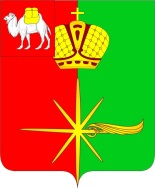 АДМИНИСТРАЦИЯКАРТАЛИНСКОГО ГОРОДСКОГО ПОСЕЛЕНИЯЧЕЛЯБИНСКОЙ ОБЛАСТИРАСПОРЯЖЕНИЕОб утверждении состава аукционной комиссии Карталинского городского поселения.В целях проведения аукционов по предоставлению земельных участков в собственность или аренду на торгах.Утвердить постоянно действующую аукционную комиссию Карталинского городского поселения в следующем составе: Председатель комиссииМарковский С.В. – Глава Карталинского городского поселения.Члены комиссии:Разместить настоящее распоряжение на официальном сайте: http://www.kartalyakgp@mail.ru.Контроль за исполнением настоящего распоряжения оставляю за собой.   Глава Карталинского городского поселения                                                                 С.В. Марковский«___10___»____01____2020 г. №____01-р___                            г. КарталыЕгорова Е.В.– юрисконсульт Управления по имущественной и земельной политике Карталинского муниципального района - секретарь комиссии, аукционист;Кочнева Т.А.– юрисконсульт Администрации Карталинского городского поселения;Сыркина О.В.– начальник отдела по контрольной работе Администрации Карталинского городского поселения.